年度资产管理报告二〇二一年月报告期：- 重要提示目录重要提示	2释义	5第一节	专项计划基本情况及业务参与人履约情况	6一、	专项计划基本情况	6二、	专项计划参与机构基本信息情况	7三、	资产支持证券基本情况	9四、	资产支持证券收益分配与条款行权情况	11五、	报告期内履行职责和义务的情况	12六、	报告期内管理人专项计划资产隔离情况	12七、	报告期内业务参与机构落实资产隔离制度与混同风险防范机制的情况	13第二节	基础资产情况	13一、	基础资产变化情况	13二、	基础资产现金流提供方相关情况	13三、	基础资产基本情况	13四、	影响专项计划分配的基础资产其他情况	15第三节	资金收支与投资管理情况	15一、	专项计划账户资金管理、运用、处分情况	15二、	基础资产现金流差异情况	16三、	基础资产现金流归集情况	17第四节	特定原始权益人泰兴市交通产业（集团）有限公司情况	18一、	公司治理情况	18二、	公司业务和经营情况	18三、	财务情况	21四、	偿还债务本息情况	23五、	原始权益人重大事项情况	23第五节	增信措施及其执行情况	23一、	增信措施变更情况	23二、	增信措施执行情况	23三、	增信措施情况	24第六节	其他重大事项	26一、	专项计划审计情况	26二、	不定期跟踪评级情况	26三、	转让基础资产取得资金使用情况	26四、	管理人以自有资金或其管理的资金认购资产支持证券的情况	26五、	报告期内发生的重大事件	26六、	报告期内持有人会议情况	27七、	其他需要披露的事项	27第七节	附件目录	27附件一：	专项计划财务报表	29资产负债表	29利润表	29所有者权益变动表	31附件二：	特定原始权益人及增信机构财务报表	33专项计划基本情况及业务参与人履约情况专项计划参与机构基本信息情况资产支持证券基本情况单位：  币种：资产支持证券收益分配与条款行权情况资产支持证券收益分配情况报告期内资产支持证券条款行权情况报告期内履行职责和义务的情况基础资产情况资金收支与投资管理情况专项计划账户资金管理、运用、处分情况增信措施及其执行情况增信措施情况其他重大事项报告期内发生的重大事件附件目录（以下无正文）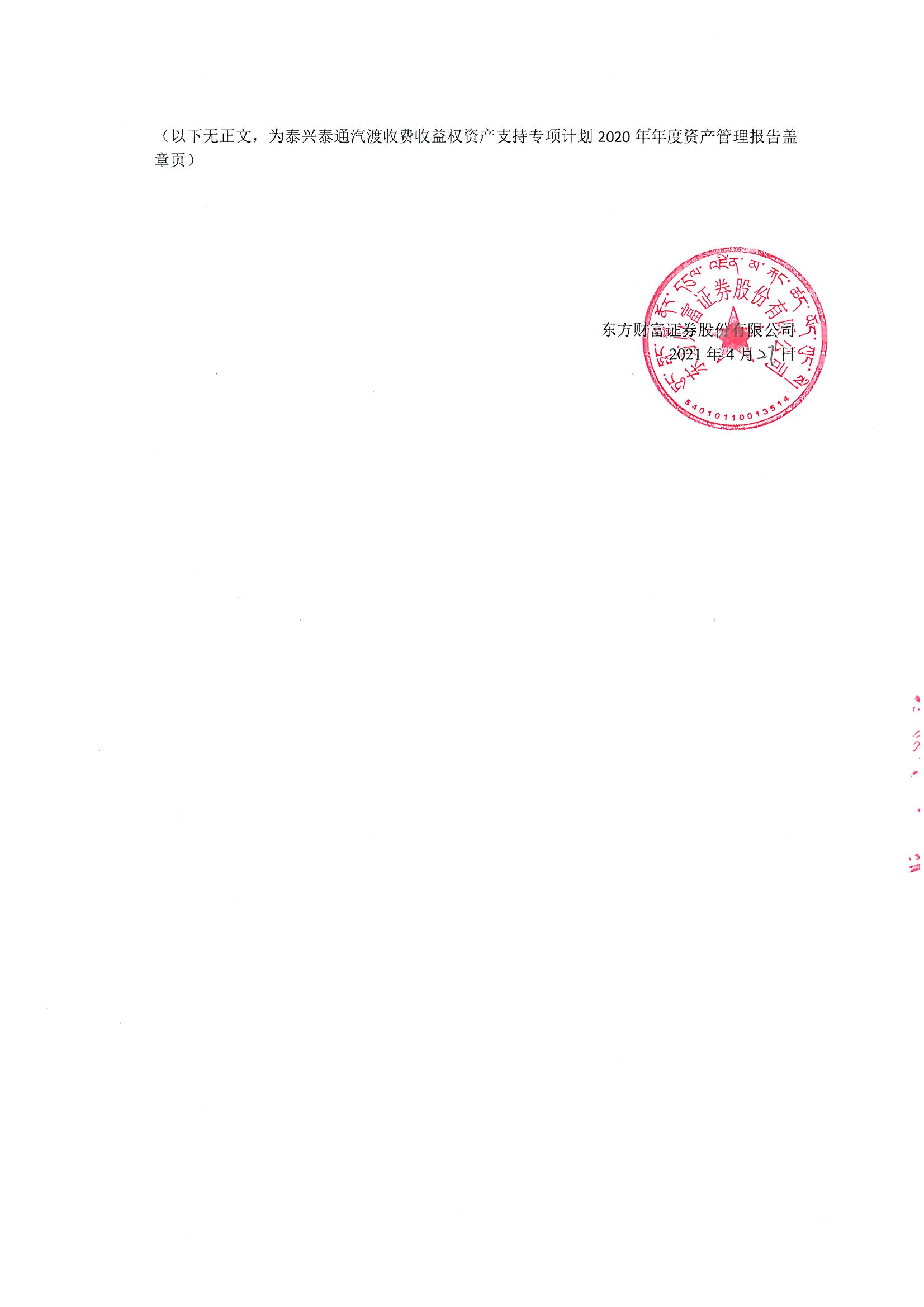 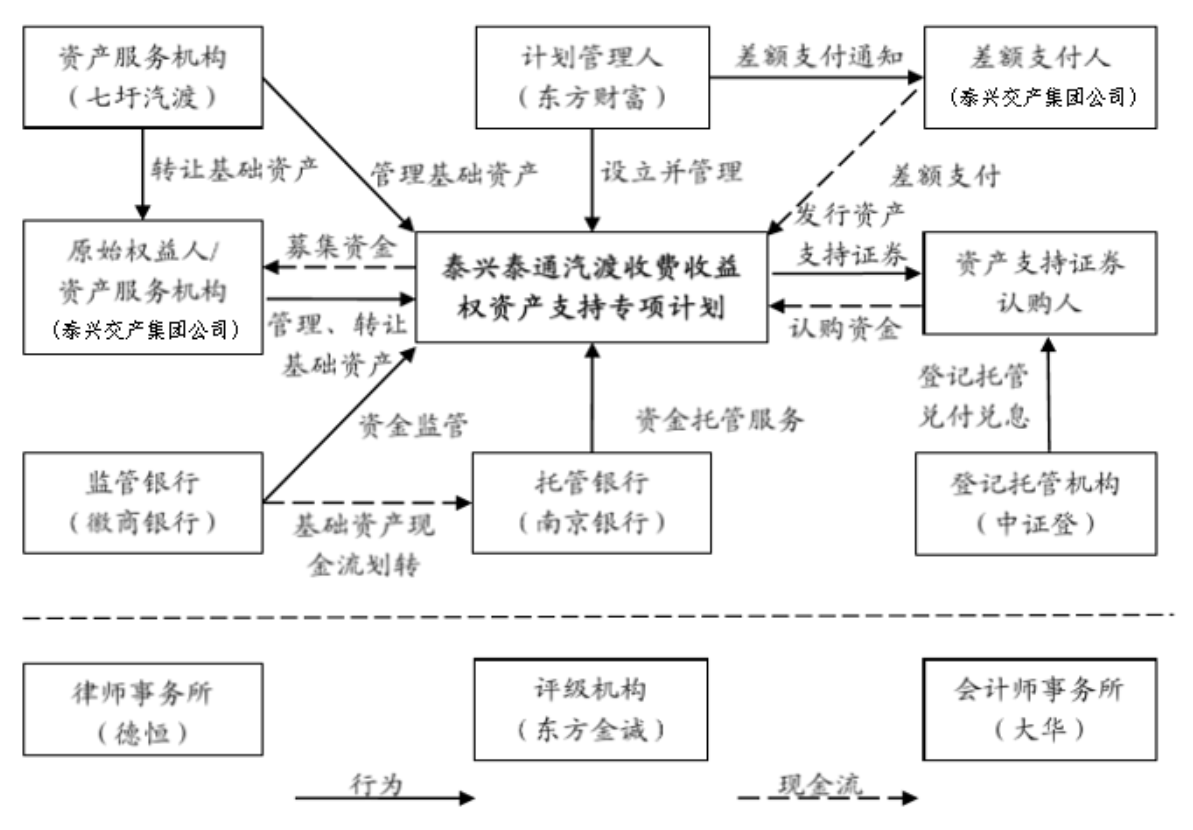 